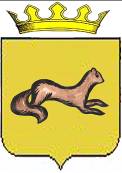 КОНТРОЛЬНО-СЧЕТНЫЙ ОРГАН ОБОЯНСКОГО РАЙОНАКУРСКОЙ ОБЛАСТИ306230, Курская обл., г. Обоянь, ул. Шмидта д.6, kso4616@rambler.ruЗАКЛЮЧЕНИЕ №42на проект решения Представительного Собрания Обоянского района Курской области «О бюджете муниципального района «Обоянский район» Курской области на 2015 год и на плановый период 2016 и 2017 годов»г. Обоянь                                                                                                   28 ноября 2014 г.1.1. Заключение на проект Решения Представительного Собрания Обоянского района Курской области «О бюджете муниципального района «Обоянский район» Курской области на 2015 год и на плановый период 2016 и 2017 годов» (далее Решение) подготовлено в соответствии с Бюджетным кодексом Российской Федерации, Федеральным законом № 131-ФЗ от 06.10.2003 года «Об общих принципах организации местного самоуправления в РФ», Решением Представительного Собрания Обоянского района Курской области от 29.03.2013года № 2/23-II «О создании Контрольно-счетного органа Обоянского района Курской области и об утверждении Положения о Контрольно-счетном органе Обоянского района Курской области», Приказом председателя Контрольно-счетного органа Обоянского района Курской области №17 от 20.12.2013 г. «Об утверждении плана деятельности Контрольно-счетного органа Обоянского района Курской области на 2014 год», и на основании материалов, представленных Представительным Собранием Обоянского района Курской области,          1.2. Проектом Решения предусматривается утверждение следующих основных параметров бюджета муниципального района Обоянский район Курской области на 2015 год и на плановый период 2016 и 2017 годов:а) доходная часть бюджета муниципального района «Обоянский район» Курской области предполагает утверждение прогнозируемого общего объема доходов в сумме 453012337,00 руб. на 2015 год, 454280505,00 руб. на 2016 год, 411772639,00 руб. на 2017 год.б) расходная часть бюджета муниципального района «Обоянский район» Курской области предполагает утверждение общего объема расходов в сумме: 453012337,00 руб. на 2015 год, 454280505,00 руб. на 2016 год, в том числе условно утверждённые расходы 4451604,00 руб., 411772639,00 руб. на 2017 год, в том числе условно утверждённые расходы 8975314,00 руб.Анализ основных параметров проекта бюджета на 2015-2017 годы показывает обеспечение принципа сбалансированности, при котором общий объем расходов бюджета покрывается общим объемом доходов. Таким образом, при составлении проекта бюджета, финансово-экономическое управление Администрации Обоянского района исходило из необходимости исключения дефицита бюджета и соблюдения сбалансированной бюджетной политики муниципального образования на 2015-2017 годы.2. Анализ проекта решения «О бюджете муниципального района «Обоянский район» Курской области на 2015 год и на плановый период 2016 и 2017 годов».Контрольно-счетным органом Обоянского района Курской области проведен анализ представленного проекта Решения «О бюджете муниципального района «Обоянский район» Курской области на 2015 год и на плановый период 2016 и 2017 годов», в результате которого выявлено следующее:2.1. Приложение №7 «Распределение дотаций на выравнивание бюджетной обеспеченности поселений» содержит не корректное указание временного периода распределения дотаций на выравнивание бюджетной обеспеченности поселений.2.2. В приложении №8 не верно указано наименование проекта Решения Представительного Собрания Обоянского района Курской области «О бюджете муниципального района "Обоянский район" Курской области на 2014 год и на плановый период 2015 и 2016 годов».2.3. Статья 6 «Особенности исполнения бюджета муниципального района «Обоянский район» Курской области в 2013 году», не соответствует временному периоду указанному в наименовании проекта Решения. 2.4. Пункт 3 статьи 6 проекта Решения, устанавливает обязанность возврата межбюджетных трансфертов, по состоянию на 01 января 2014 года.2.5. Статья 10 определяет особенности предоставления бюджетных кредитов в 2013 году.2.6. Статья 12 проекта Решения устанавливает верхний предел муниципального внутреннего долга, в том числе по государственным гарантиям на 1 января 2016 года, 1 января 2017 года, а также на 1 января 2018 года, что не является полномочием муниципального района «Обоянский район» Курской области.2.7. Пункт 6 статьи 12 проекта Решения, а также п. 1.2 приложения №17 утверждают программу государственных гарантий муниципального района «Обоянский район» Курской области, что также не входит в состав полномочий муниципального образования. 2.8. В пункте 2 статьи 1 при указании условно утвержденных расходов на 2017 год не корректно указаны единицы измерения – тыс. руб.2.9. Пункт 6 статьи 5 проекта Решения утверждает объемы бюджетных ассигнований дорожного фонда Курской области.2.10. Размер бюджетных ассигнований дорожного фонда на 2015 год в текстовой части проекта Решения составляет 7 000 979,57 рублей, а в Приложении №8 по Рз 04 ПР 09  указана сумма 7 000 977 рубля. В текстовой части проекта Решения указанные показатели составляют: на 2016 год - 9 576 856,20 рублей, на 2017 год - 7 672 514,36 рублей, в то время как,  в Приложении №9 по Рз 04 ПР 09 на 2016 год размер ассигнований равен 9 576 856 рублей, на 2017 год  - 7 672 514 рублей.2.11. В приложении №5 «Межбюджетные трансферты, получаемые из других бюджетов бюджетной системы РФ в 2015 году» в наименовании  КБК 2 02 03999 05 0000 151 указан 2014 год.3. Выводы и предложения.Контрольно-счетный орган Обоянского района Курской области РЕКОМЕНДУЕТ: Представительному Собранию Обоянского района Курской области рассмотреть, предложенный проект Решения на заседании Представительного Собрания Обоянского района Курской области, с учетом вышеизложенных замечаний.Председатель Контрольно-счетного органа Обоянского района Курской области                                                  С. Н. Шеверев